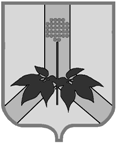 АДМИНИСТРАЦИЯ ДАЛЬНЕРЕЧЕНСКОГО МУНИЦИПАЛЬНОГО РАЙОНАПРИМОРСКОГО КРАЯКОМИССИЯ ПО ДЕЛАМ НЕСОВЕРШЕННОЛЕТНИХ И ЗАЩИТЕ ИХ ПРАВул. Ленина, 90, г.Дальнереченск, 692100, тел. (факс): (356) 25-8-52_____________________________________________________________________________ПОСТАНОВЛЕНИЕ №50/7«08» апреля 2021г.                                                                                          г. ДальнереченскПредседательствующий: Попов А.Г. - заместитель главы администрации, председатель комиссии по делам несовершеннолетних и защите их прав администрации Дальнереченского муниципального района.Секретарь заседания: Демчук М.В.- начальник отдела по организации работы комиссии по делам несовершеннолетних и защите их прав администрации Дальнереченского муниципального района, ответственный секретарь.Присутствовали члены комиссии: Звягинцева С.В., Лехова Е.В., Загребина Н.В., Бубненкова Н.М., Марияш Т.М.,  Новикова Н.С., Щур Е.А., Гуцалюк Н.В.,При участии помощника прокурора Жихарева А.О.,Присутствовали: специалист отделения по ДГО и ДМР КГКУ (ЦСПН ПК) Дзелинская Е.В., старший инспектор ОУУП и ПДН МО МВД России «Дальнереченский» Белая Н.А., специалист МКУ «УНО» Данилова Елена Ивановна,  корреспондент газеты «Ударный Фронт» Кутазова А.Приглашенные: -Выхованец Елена Викторовна — педагог дополнительного образования МОБУ ДОД «ДДТ с.Ракитное»,- Шевченко Анатолий Владимирович — директор МОБУ ДОД «ДЮСШ с.Веденка»Отсутствовали: Максимов И.Г., Белоносов Е.А.1. О мерах, принимаемых органами системы профилактики по профилактике наркомании и токсикомании среди несовершеннолетних, а так же употребления алкогольной  и спиртосодержащей продукции, сосательных смесей (снюсов) в период с ноября 2020 года	Заслушав и обсудив информацию руководителей органов и учреждений системы профилактики, осуществляющих свою деятельность на территории Дальнереченского муниципального района по данному вопросу, Комиссия отмечает следующее:в целях формирования у учащихся позитивного отношения к сохранению здоровья и ведению здорового образа жизни, укрепления межличностных отношений, привлечения к участию в социально-культурной, просветительской деятельности общеобразовательными учреждениями Дальнереченского муниципального района  в период с ноября 2020 года по настоящее время проведены ряд мероприятий по профилактике наркомании, токсикомании,  алкоголизма и сосательных смесей.       Профилактическая работа проводится по следующим направлениям:- через уроки физкультуры, биологии, окружающего мира, ОБЖ;- классные часы;- оформление наглядной агитации;- участие во Всероссийских и Международных акциях, конкурсах.          Классные руководители в начале года составляют базы данных по учащимся, имеющим отклонения в поведении, и семьям неблагополучного характера с целью последующей помощи им.  На стендах в общеобразовательных учреждениях и на сайтах учреждений есть обновляемая наглядная агитация антинаркотического содержания, информация об ответственности за незаконный оборот наркотиков, последствиях их употребления, внешних признаках наркотического опьянения.   Проводятся рейды в семьи детей, оказавшихся в социально-опасном положении и семьи, чьи дети стоят на различных категориях учета.Регулярно проводятся беседы по здоровому образу жизни, отказе от курения, занятиях спортом, консультации для родителей.Проводится систематическая работа с учащимися и их родителями по разъяснению уголовной и административной ответственности за преступления и правонарушения, связанные с потреблением наркотических средств, употреблением алкогольной и спиртосодержащей продукции. На информационных стендах в учреждениях размещены листовки для несовершеннолетних и памятки для родителей по профилактике употребления «снюсов».В ноябре месяце в школах прошли профилактические мероприятия в рамках Всемирного дня борьбы с курением. Распространены листовки, буклеты, информационные памятки по программе здорового образа жизни. Проведен конкурс рисунков, плакатов среди учащихся «Нет наркотикам», спортивные соревнования, эстафеты. Данные мероприятия информируют учащихся о вреде алкоголя, наркотических средств, психотропных или одурманивающих веществ. В школьных библиотеках имеется в достаточном количестве литературы для проведении антинаркотической профилактической работы, для  работы с семьей в данном направлении.На вкладке МКУ «Управление народного образования» Дальнереченского муниципального района  https://dalmdr.ru/node/1357 сайта Дальнереченского муниципального района размещены буклеты «Осторожно! Сниффинг» и «Осторожно! Вейп» о вреде, наносимом организму вдыханием паров и газов и о вреде электронных сигарет. 	В период с ноября 2020года по 01 апреля 2021 года случаев употребления ПАВ в КГБУЗ «Дальнереченская ЦГБ» не зафиксировано. С медицинским персоналом КГБУЗ «ДЦГБ», фельдшерами ФАП, проводится работа по профилактике наркомании и токсикомании среди несовершеннолетних, а так же употребления алкогольной и спиртосодержащей продукции, сосательных смесей (снюсов). На ФАПах фельдшера проводят профилактические беседы с родителями и детьми в присутствии родителей, периодические беседы с классными руководителями школ по выявлению детей с риском употребления ПАВ. Ежеквартально лекции с сотрудникам ФАП Дальнереченского муниципального района проводит медицинский психолог – Коноваленко Ольга Дмитриевна. 	На базе КГБУЗ «Дальнереченская ЦГБ» проводятся профилактические беседы с несовершеннолетними и родителями, подростки из группы риска проходят диагностику, коррекционные занятия, направленные на профилактику употребления ПАВ.Постановлением администрации Дальнереченского МР  от 03.11.2017 г. № 545-па., в  редакции от 05.03.2020 № 149  принята муниципальная программа «Комплексные меры противодействия злоупотреблению наркотиками и их незаконному обороту на территории Дальнереченского муниципального района на 2020-2024 годы».      В 2020 году на реализацию программы было заложено 30 тысяч рублей. К концу года все деньги были освоены. В ноябре-декабре  были израсходованы денежные средства на  изготовление и распространение печатной продукции,  направленной на профилактику наркомании 1 000 руб.; на приобретение тест-полосок для иммунохроматографического определения наркотических веществ с целью выявления потребителей наркотиков на 6 100 руб. В Сальском проведено спортивно-массовое мероприятие  «Спорт против наркотиков» среди детей 6000 руб.    На 2021 год по этой же программе заложено -71 900 рублей. Освоение финансовых средств начнется во 2 квартале.      В   рамках мероприятий муниципальной программы Дальнереченского муниципального  района  «Развитие и сохранение культуры, спорта и молодежной политики  на Дальнереченского муниципального  района  на 2020-2024 годы», исполнителем которой  является МКУ «РИДЦ»,  создаются  условия для духовного творчества молодежи, осуществляется  гражданско - патриотическое воспитание. Молодежь, дети и подростки  участвуют в различных мероприятиях, проводимых учреждениями культуры как зрители и как активные помощники: ноябре прошли тематические мероприятия, посвященные: Дню народного единства ( часы истории, викторины — 8 шт.) , День матери (Тематические мероприятия, выставки детского рисунка- 12), также активно дети принимают участие в Новогодних праздника, 8 марта, юбилейных датах писателей, «Недели детской и юношеской книги».     Задача  работников  клубов и библиотек  помочь подросткам и молодежи не допустить роковой ошибки. Все это предусматривает  проведение  различных мероприятий, направленных  на профилактику наркомании, алкоголизма, токсикомании и табакокурения,  и пропаганду литературы по всем  аспектам здорового образа жизни,  повышение ценности собственной жизни в глазах подростков, социальные последствия пристрастия к вредным привычкам,  вопросы, связанные с уголовной ответственностью в этой области.  Всего было проведено около 232 мероприятий с общим охватом участников 3958 человек . С 15 по 26 марта работники культуры присоединились к акции  «Сообщи  где торгуют смертью», раздавая памятки с телефонами горячих линий.      Для того чтобы занять свободное время детей и подростков  в наших клубах и библиотеках работает  48 кружков различной направленности: вокальные, хореографические, изделий из бумаги, вязания, рисования, художественное чтение  с общим количеством участников около 569 человек.       МКУ «РИДЦ»  организует и финансирует  различные спортивные  соревнования   в районе, а также участие команд района в краевых и межмуниципальных соревнованиях.         Приняли участие в 2 краевых соревнованиях по борьбе Самбо в г. Уссурийске и поселке Кировском. В с. Ракитное состоялся межмуниципальный турнир по Самбо на приз Главы Дальнереченского муниципального района, где приняли участие более 85 юных спортсменов. Хочется сказать, что спортивный клуб «Кедр», который дислоцируется в с. Ракитном собрал под свое крыло  юных спортсменов  от 7 до 16 лет в количестве 45 человек из ближайших сел.         Во всероссийской лыжной гонке «Лыжня России» приняли участие более 150 спортсменов, 80 % из них составляли дети, а также был 10 семейных команд.    Проходят  спортивные мероприятия и под лозунгом  «Спорт вместо наркотиков», в  марте месяце прошел фестиваль «Семейных команд» где участвовало 7 команд, представителей сельских поселений. При  финансировании МКУ «РИДЦ» школьники  принимают участие в сдаче норм ФСК ГТО, награждаются кубками, медалями, грамотами и подарками. Всего было проведено 6 спортивных мероприятия.  На проведение спортивных мероприятий за отчетный период было израсходовано  85 342,56 рублей.Специалисты социально-реабилитационного центра для несовершеннолетних «Надежда» работают по профилактике наркомании и токсикомании, употребления алкогольной и спиртосодержащей продукции, ПАВ  с несовершеннолетними на основе базовых программ «Сталкер», «Ветер перемен», «Крепыш», «Старые сказки на новый лад». Программа «Сталкер» предназначена для работы с детьми среднего возраста (10 - 14 лет) и  подростками  (14 - 18 лет). Программа позволяет  сформировать у детей полное представление о проблеме потребления ПАВ, выработать установку на неприятие употребления наркотиков, сформировать навыки поддержания благоприятного психоэмоционального состояния, выработать оптимальные поведенческие стратегии в различных ситуациях. За отчетный период по программе прошли обучение 39 воспитанников из них 5 несовершеннолетних проживающих на территории Дальнереченского муниципального района.Основными направлениями работы по программе «Ветер перемен», являются воспитание успешного и эффективного молодого человека, обладающего психическим и нравственным здоровьем, умеющим противостоять негативным социальным влияниям и успешно реализовать свои цели. По данной программе прошли обучение 26 воспитанников в возрасте от 11 до 16 лет из них 4 несовершеннолетних проживающих на территории Дальнереченского муниципального района. У подростков появились знания о  негативном влиянии наркотических средств на организм человека.По программе «Крепыш» (формирование осознанного отношения несовершеннолетних к своему здоровью; профилактика вредных привычек) прошли реабилитацию 95 несовершеннолетних в возрасте от 3 до 18 лет из них 10 воспитанников проживающих на территории Дальнереченского муниципального района. У детей сформирована мотивация   к здоровому образу жизни и осознанное отношение к собственному здоровью. 	Программа «Старые сказки на новый лад» (формирование правовой грамотности и профилактики противоправного поведения) сформировала правовую грамотность у участников социально-педагогического взаимодействия, помогла в профилактике правонарушений, наркомании, алкоголизма, табакокурения через самовыражение подростков и педагогов в рамках интерактивного театра. Были интерпретированы  сказки: «Колобок», «Волк и семеро козлят», «Как медведь трубку курил», «Муха-Цокотуха». Подростки получили опыт познания себя и других, осознали свои личные проблемные ситуации, освоили эффективные способы взаимодействия с ровесниками и взрослыми. Отмечается рост компетентности подростков в вопросах профилактики употребления психоактивных веществ (приняли участие в работе интерактивного театра 33 подростка из них 11 несовершеннолетних проживающих на территории Дальнереченского муниципального района.). Ежегодно в целях снижения уровня злоупотребления алкогольной и спиртосодержащей продукции, наркотическими средствами и психотропными веществами среди несовершеннолетних проходит месячник (февраль - март) оперативно-профилактической операции "Территория безопасности" по формированию ценностей здорового образа жизни: разъяснительные беседы, тренинги, конкурс рисунков "Мы выбираем жизнь!", показ театрализованного представления "Умей сказать нет", спортивные развлечения "Сильные, смелые, ловкие, умелые", "Физкультура - Ура".Оформлены тематические стенды: «Наркомания – угроза детству», «Наркотики – путь в никуда», «Как лучше рассказать ребенку о вреде наркотиков» (информация для родителей). Были проведены тематические конкурсы наглядной агитации (плакаты и рисунки) «Мы за здоровый образ жизни», «Скажем наркотикам «Нет!», «Здоровье – это жизнь», в конкурсах дети (54 человека) принимали активное участие.В целях профилактики наркомании были просмотрены и проанализированы презентации «Я выбираю жизнь!», «Территория безопасности», «Жизнь в стране живых», «Дети против наркотиков»  и видеоролики «Последствия приема наркотиков!», «Школьник под спайсом», «Наркотик – смерть мальчика». Проводились тренинги: «Умей говорить нет», «Общение в ситуациях просьбы и отказа», «Сделай себя любимым»; коррекционные занятия: «Профилактика наркомании»,  «Кто курит табак – тот сам себе враг», «Формирование здорового образа жизни», «Вредные привычки»; дискуссии «Мифы о «пользе» курения», «Наркотики: мифы и реальность», «Время выбирает нас»; беседы: «Полет и падение», «Мифы о наркотиках», «Дорога в никуда», «Опасное увлечение».	Были организованы и проведены следующие акции: «Быть здоровым – это модно» посвященные Всемирному дню здоровья — 07.04.2021г.;  «Обменяй сигарету на конфету!» Международный день отказа от курения - 18.11.2020г. За отчетный период среди несовершеннолетних  проводилось анонимное анкетирование на предмет изучения отношения к психоактивным веществам, по итогам которого, воспитанников, употребляющих или пробовавших наркотики, не выявлено. Выявлено много детей, которые занимаются табакокурением, либо пробовали курить.Большое значение в профилактике злоупотребления алкогольной и спиртосодержащей продукции, наркомании отводится работе с семьями находящимися в социально-опасном положении и в трудной жизненной ситуации. С такими семьями работают специалисты отделения сопровождения семьи. Ведётся просветительская работа с родителями, в рамках которой проходят педагогические беседы «Психическое и физическое здоровье детей», «Вредные привычки и их влияние на здоровье человека», консультации «Первые признаки употребления ребёнком наркотиков», встречи с психологом «Психологический климат в семье», блиц-опрос «Отношение родителей к алкоголю, наркотикам», «Организация здорового образа жизни в семье», памятки-советы на темы «Подросток и наркотики», «Мой ребёнок курит», «Не отказывай себе в реальной жизни!». Помимо профилактической и просветительской работы, родители и дети привлекаются к участию в работе клубов «Школа эффективного родительства» (семейный клуб), «Ты важен!» (клуб отцов), «Ты+Я» (подростковый клуб), «Ровесник» (дворовый клуб), «Маяк» (психолого-педагогический клуб).В отчетном периоде сотрудниками МО МВД России «Дальнереченский»  в исследуемой сфере проведена следующая профилактическая работа:-в ходе повседневной работы с несовершеннолетними и их родителями  (законными представителями), попадающими в поле зрения правоохранительных органов проводятся профилактические  беседы  «О вреде наркомании, токсикомании, табакокурения, алкоголя, некурительной никотиносодержащей продукции (сносов)»   - проведено 15 бесед в торговых точках, где реализуются баллоны с бытовым газом об ограничении продажи бытового газа несовершеннолетним и незамедлительном уведомлении сотрудников полиции о фактах возможного употребления газа несовершеннолетними, а также о недопустимости продажи бестабачной некурительной никотиносодержащей продукции несовершеннолетним. В отчетном периоде данных фактов не выявлено.- каждый подросток, состоящий на учете в подразделении по делам несовершеннолетних ОУУП и ПДН МО МВД России «Дальнереченский» систематически контролируется по месту жительства и учебы, как инспектором ПДН, так и инспекторами УУП и ОУР, а именно с подростком проводятся индивидуально-профилактические беседы на правовые темы, в том числе и о вреде алкоголя, наркомании, токсикомании, некурительной никотиносодержащей продукции;- с целью выявления беспризорных и безнадзорных несовершеннолетних, детей и подростков, не достигших возраста 16 лет находящихся в ночное время после 23:00 часов без сопровождения родителей (лиц, их заменяющих), а также выявления возможного потребления несовершеннолетними наркотических, токсических, психотропных и одурманивающих веществ, алкогольной и иной спиртосодержащей продукции проведено 2 рейдовых мероприятия в ходе которых отрабатывались места концентрации несовершеннолетних, проверено 2 учреждения общественного питания, осуществляющих свою деятельность после 22:00 часов. В ходе проведения проверок несовершеннолетних, употребляющих алкогольную и спиртосодержащую продукцию, наркотические, токсические (одурманивающие ) вещества  не выявлено;- в образовательных организациях в исследуемой сфере проведено 9 профилактических бесед (МОБУ СОШ с. Орехово», МОБУ СОШ с. Сальское»). Большие проблемы  с административным законодательством составляет работа по составлению административных протоколов за появление в общественных местах в состоянии опьянения, в связи с тем, что в медицинских учреждениях Дальнереченского района отсутствует врач-нарколог, а так же врачи имеющие допуск к проведению медицинского освидетельствования на состояние опьянения. В отчетном периоде фактов нарушения  несовершеннолетними жителями Дальнереченского  муниципального района административного законодательства в исследуемой сфере не выявлено. На профилактическом учете в подразделении по делам несовершеннолетних ОУУП и ПДН МО МВД России «Дальнереченский» несовершеннолетних, совершивших правонарушения связанные с потреблением наркотических средств, психоактивных веществ, алкогольной и спиртосодержащей продукции не состоит. С КГБУЗ «Дальнереченская «ЦГБ» регулярно проводятся сверки о несовершеннолетних, состоящих на учете (контроле) в кабинете нарколога. Согласно информации, предоставляемой КГБУЗ «Дальнереченская ЦГБ», в исследуемом периоде на учете (контроле) в кабинете нарколога несовершеннолетние жители Дальнереченского муниципального района не состояли.После снятия ограничительных мер по предупреждению распространения новой коронавирусной инфекции   COVID – 19, в образовательных организациях, расположенных на территории Дальнереченского муниципального района сотрудниками МО МВД России «Дальнереченский» будет активизирована профилактическая работа в рассматриваемой сфере.С учетом изложенной информации,Комиссия ПОСТАНОВИЛА:1. Информации должностных лиц принять к сведению.2. Работу органов и учреждений системы профилактики, осуществляющих свою деятельность на территории Дальнереченского муниципального района по профилактике наркомании и токсикомании среди несовершеннолетних, а так же употребления алкогольной  и спиртосодержащей продукции, сосательных смесей (снюсов) в период с ноября 2020 года признать удовлетворительной.3. Руководителям всех органов и учреждений системы профилактики, осуществляющим свою деятельность на территории  Дальнереченского муниципального района, после снятия  ограничительных мер по предупреждению распространения новой коронавирусной инфекции   COVID – 19, активизировать работу по проведению профилактических мероприятий по профилактике наркомании и токсикомании среди несовершеннолетних, а так же употребления алкогольной  и спиртосодержащей продукции, сосательных смесей (снюсов) в образовательных учреждениях, в домах культуры, а так же уделив особое внимание несовершеннолетним из социально-опасных семей и «группы риска». СРОК: ПОСТОЯННО.2. О привлечении несовершеннолетних, состоящих на профилактическом учете, к занятиям в кружках и группах дополнительного образования, как мера профилактики правонарушений среди несовершеннолетних.	Заслушав информации руководителей учреждений дополнительного образования, осуществляющих свою деятельность на территории Дальнереченского муниципального района,  Комиссией отмечено, что  МБУ ДО «ДЮСШ с. Веденка»  функционирует  18  секций,  в  которых  обучается 303  воспитанника,  что  составляет  30,4  %  от  числа  школьников  в  районе.  В ДЮСШ  ведется  работа  не  только  в  секциях,  у  нас  работает  центр тестирования  ВФСК  ГТО  и  по  субботам  ведется  зарядка  чемпионов.  С учащимися  района,  а  в  особенности  с  несовершеннолетними  стоящими  на учете,  постоянно  ведется  пропагандистская  работа  по  привлечению  к подготовке  и  сдаче  нормативов.  Многих  детей,  которые  не  посещают секцию, уже удалось привлечь к выполнению нормативов ГТО.	Из  22  несовершеннолетних  стоящих  на  учете  17  детей  посещают спортивные секции.	Муниципальное бюджетное учреждение дополнительного образования «Дом детского творчества с Ракитное» предоставляет возможность 667 обучающимся в возрасте от 6 до 17 лет заниматься разнообразными видами деятельности:художественно-эстетической (24 учебных групп, 309 детей)• технической (9учебные группы, 95 детей)туристе ко краеведческой (8учебныхгрупп 82,человекафизкультурно - спортивной (4 учебные группы, 48 детей)в других кружках «Проектория»- 133ребенка	В 2020-2021 учебном году учащимся предоставлена возможность получать знания начальной профориентации. На базах школ района организовано 20 объединений « ПроеКТОриЯ» по различным видам технологий (в них занимается 133 учащихся).	В системе дополнительного образования работает 5 штатных педагогов и 34 совместителя, которые работают во всех школах района. В начале учебного года педагогами проводится работа по привлечению детей в кружковую работу. 	Дополнительным образованием Дома детского творчества с.Ракитное охвачено 2 учащихся, стоящих на учете КДНиЗП, и 14 учащихся стоящих на ВШУ в школах.Для планомерной работы с детьми группы «Риска» в учреждении создана программа «Содружество», по которой работают педагоги с 2016г.Для осуществления контроля за посещаемостью занятий детьми проводится работа:-вовлечение детей в кружковую деятельность;-создание банка данных обучающихся находящихся в трудной жизненной ситуации;индивидуальные беседы с детьми, выяснение причины пропуска занятий,беседы в кружках по профилактике вредных привычек, здорового образа жизни, профилактика нарушений в обществе ( например «Осторожно, дурные привычки», « Не отнимай у себя завтра!» и др. диспут по теме «Какие у тебя трудности. Преодолеем их вместе»)Основными формами работы с родителями являются:индивидуальные беседы с родителями о привлечении детей на кружки, исообщение об успехах ребенка;- выпускается информационный бюллетень « Достижения детей», который размещается в школе и в центре села на доске объявлений;	Для профилактики правонарушений и вовлечение детей в кружковую деятельность проводятся организационно массовые мероприятия, Дети являются не только участниками праздников но и сами их проводят, (например: День открытых дверей» (сентябрь), Посвящение в кружковцы» (октябрь), районные выставки декоративно - прикладного творчества «Чародейка Осень»(октябрь) «Рождественская сказка (декабрь), «Встречаем День Победы» (март). Мастер классы (например: «Оберег из природного материала», «Подарок к Рождеству», «Чудеса из ненужных вещей») на которые приглашают  родителей, старшие сестра и братья.	В течение года проводятся совместные тренировки по настольному теннису кружковцев с родителями и бывшими выпускниками кружка. Во время школьных каникул реализуется программа «Каникулы», направленная на организацию отдыха, оздоровления и занятости детей.	В Доме детского творчества с.Ракитное создана хорошая материально- техническая база для занятий кружков. Для занятий настольным теннисом имеется 2 специально оборудованных помещения, 3 теннисных стола, робот- тренажер, силовой тренажер, теннисные ракетки и мячи, технические средства (видеокамера, телевизор) для просмотра записей тренировочных занятий и соревнований. Для занятий рукоделием и изобразительной деятельности - оборудованные кабинеты техническими средствами: компьютер, видео проектор, интерактивная доска, сканер, принтер, швейные бытовые машины (2шт) утюжильный стол, наличие необходимых материалов и инструментов)	Для проведения занятий по изобразительному искусству и декоративно прикладному творчеству ежегодно закупается необходимый материал.С учетом изложенной информации,Комиссия ПОСТАНОВИЛА:1. Информации должностных лиц принять к сведению.2. Работу МБУ ДО «ДДТ с. Ракитное» и МБУ ДО «ДЮСШ с. Веденка» по привлечению несовершеннолетних, состоящих на профилактическом учете, к занятиям в кружках и группах дополнительного образования, как меры профилактики правонарушений среди несовершеннолетних, признать удовлетворительной и эффективной.3. Руководителям  МБУ ДО «ДДТ с. Ракитное» (Сидоренко Т.М.),  МБУ ДО «ДЮСШ с. Веденка (Шевченко А.В.)	3.1. Обеспечить необходимые условия в учреждениях дополнительного образования для личностного развития, укрепления здоровья, профессионального самоопределения и творческого труда детей в возрасте  от 6 до 18 лет. СРОК: ПОСТОЯННО 	3.2. Принять конкретные меры по вовлечению несовершеннолетних в учреждения дополнительного образования с целью занятости детей и подростков, организации их досуга, что является одной из основной мерой профилактики асоциальных проявлений среди несовершеннолетних. СРОК: ПОСТОЯННО	3.3. Провести мониторинг потребностей, интересов, запросов участников образовательного процесса в новых направлениях дополнительного образования. СРОК до 01.06.2021 года.	3.4. Организовать работу творческих объединений по новым направлениям  дополнительного образования с учетом потребностей, интересов, запросов участников образовательного процесса. СРОК: до 01.10.2021 года.	3.5. Информацию о выполнении решений направить в комиссию по делам несовершеннолетних и защите их прав администрации Дальнереченского муниципального района согласно срокам, определенным данным постановлением. Информацию о реализации мероприятий, имеющих постоянный срок действия, направлять в соответствии с запросами КДНиЗП.3. О снятии с профилактического учета несовершеннолетних в связи с исправлением. 	Ознакомивших с ходатайствами МОБУ «СОШ с. Ракитное», заслушав информацию о несовершеннолетних,Комиссия ПОСТАНОВИЛА:	1. Снять с профилактического учета в органах и учреждениях системы профилактики, осуществляющих свою деятельность на территории Дальнереченского муниципального района, в связи с исправлением.	2. Органам и учреждениям системы профилактики безнадзорности и правонарушений, осуществляющим свою деятельность на территории Дальнереченского муниципального района внести изменения в банк данных о семьях и несовершеннолетних.Председательствующий                                                                                                      А.Г. Попов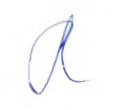 